Year 6 – Independent/Home Learning TasksThursday 28th January 2021Reading Bingo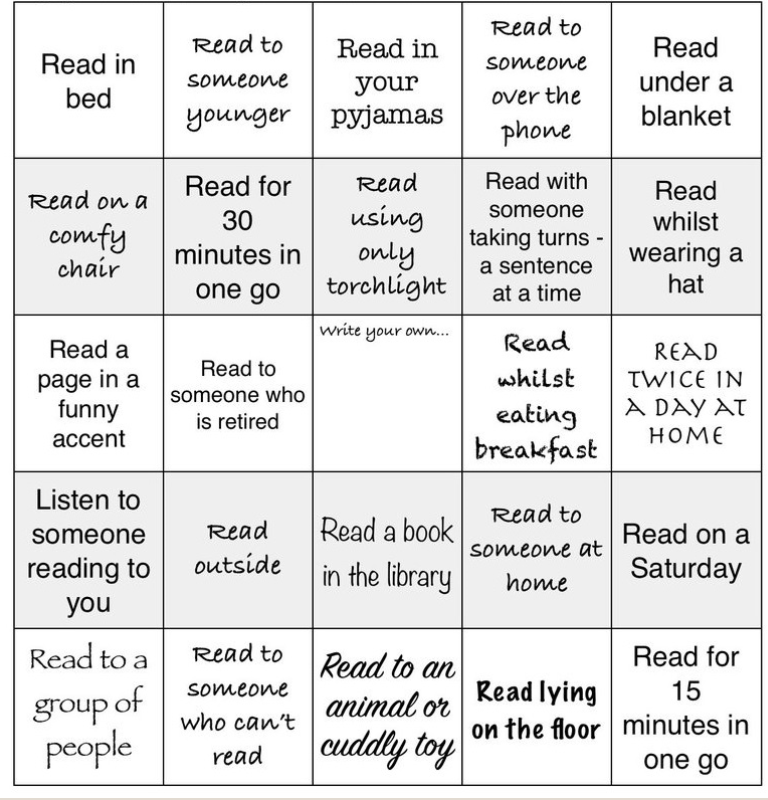 Happy New Year! Unfortunately, we can’t all be in school together at the moment, but we will hopefully see you every day via our Teams lessons.If you get stuck or technology does not work, don’t worry. There is lots of learning you can still do, but it is important that you do some learning every day so that we don’t get behind. Your parents can email us if they have any problems.ltovell@attleboroughprimary.org.uklwilliams@attleboroughprimary.org.ukjgreen@attleboroughprimary.org.ukAny resources you need for lessons will be on the school website. Click on the ‘parent’ tab, then ‘home learning’ and your ‘class’ page. Here are today’s learning tasks!Happy New Year! Unfortunately, we can’t all be in school together at the moment, but we will hopefully see you every day via our Teams lessons.If you get stuck or technology does not work, don’t worry. There is lots of learning you can still do, but it is important that you do some learning every day so that we don’t get behind. Your parents can email us if they have any problems.ltovell@attleboroughprimary.org.uklwilliams@attleboroughprimary.org.ukjgreen@attleboroughprimary.org.ukAny resources you need for lessons will be on the school website. Click on the ‘parent’ tab, then ‘home learning’ and your ‘class’ page. Here are today’s learning tasks!Happy New Year! Unfortunately, we can’t all be in school together at the moment, but we will hopefully see you every day via our Teams lessons.If you get stuck or technology does not work, don’t worry. There is lots of learning you can still do, but it is important that you do some learning every day so that we don’t get behind. Your parents can email us if they have any problems.ltovell@attleboroughprimary.org.uklwilliams@attleboroughprimary.org.ukjgreen@attleboroughprimary.org.ukAny resources you need for lessons will be on the school website. Click on the ‘parent’ tab, then ‘home learning’ and your ‘class’ page. Here are today’s learning tasks!Live Lessons (via Teams)Live Lessons (via Teams)Live Lessons (via Teams)English: We look forward to you joining us for English at:
9:15 or 9:45 (please check the time on the email sent)Follow up activity after lesson:Read the text about Nelson Mandela carefully (you will find it on the homelearning page). Answer the questions, using skimming and scanning skills when appropriate, so that you don't have to read the whole text all over again. Remember to look for key words which might help you to locate answers quickly.Maths: We look forward to you joining us for Maths at:10:15 or 10:45 (please check the time on the email sent)Follow-up activity after lesson: Answer the Bronze (Page 50), Silver (Q1-12) or Gold (Q3-5, 9-13 then extension) Multiple and Factor QUESTIONS.French: We look forward to you joining us at:1:15 or 1:45 (please check the time on the email sent)Follow-up activity after lesson:Complete the activity sheet (Bronze, Silver or Gold) about things around the school.SpellingsReadingBe ActiveYour five spellings to learn are:ancientcuriosity
language
prejudice
yachtPractise these spellings however you wish. Maybe you could create a poster or a rhyme to remember each spelling?Please test on Friday 29th Jan.Read The Secret Garden online book at   The Secret Garden | Read.gov | Library of CongressFinish reading chapter 19: “It has come!” Skimming and scanning questions:Who do Mary and Dickon decide must visit Colin?Who wants to inherit the manor after Colin’s death?According to Mary, what makes Dickon feel as though he could live forever?What motherless animal has Dickon been caring for?What do Colin and Mary eat in Colin’s room?Create an obstacle course or home circuit – raid the cupboards for some tins of beans to use as weights, a pillow as something to jump over or the stairs as a hill!  Other Curriculum LearningOther Curriculum LearningOther Curriculum LearningPSHE: Cast your minds back to our WW2 topic and the Holocaust. What do you remember about the Holocaust? On Friday, we are going to be having a debate: Do you think it is right for people to be able to visit Auschwitz concentration camp? Use your debating skills you have learned in your English writing to form your idea about the question. We will discuss this during our Friday afternoon assembly time.Science: Charles Darwin is one of, if not THE, most famous British scientist of all time. Research Darwin and create a poster or PPT all about his life and what he studied. (It will help with our Science lessons!)DT: Using recycled material, have a go at creating some architecture. Could you make a model building? Could you build a model bridge? What is the tallest structure you can make without sticking anything together? If you have any siblings at home, why not get them to help you too!PSHE: Cast your minds back to our WW2 topic and the Holocaust. What do you remember about the Holocaust? On Friday, we are going to be having a debate: Do you think it is right for people to be able to visit Auschwitz concentration camp? Use your debating skills you have learned in your English writing to form your idea about the question. We will discuss this during our Friday afternoon assembly time.Science: Charles Darwin is one of, if not THE, most famous British scientist of all time. Research Darwin and create a poster or PPT all about his life and what he studied. (It will help with our Science lessons!)DT: Using recycled material, have a go at creating some architecture. Could you make a model building? Could you build a model bridge? What is the tallest structure you can make without sticking anything together? If you have any siblings at home, why not get them to help you too!PSHE: Cast your minds back to our WW2 topic and the Holocaust. What do you remember about the Holocaust? On Friday, we are going to be having a debate: Do you think it is right for people to be able to visit Auschwitz concentration camp? Use your debating skills you have learned in your English writing to form your idea about the question. We will discuss this during our Friday afternoon assembly time.Science: Charles Darwin is one of, if not THE, most famous British scientist of all time. Research Darwin and create a poster or PPT all about his life and what he studied. (It will help with our Science lessons!)DT: Using recycled material, have a go at creating some architecture. Could you make a model building? Could you build a model bridge? What is the tallest structure you can make without sticking anything together? If you have any siblings at home, why not get them to help you too!Useful Websites for extra learningUseful Websites for extra learningUseful Websites for extra learningBBC Bitesize have daily lessons for in all areas of the curriculum.  https://www.bbc.co.uk/bitesize  Maths – https://www.topmarks.co.uk Reading – https://www.boodtrust.org.uk/Books-and-reading/have-some-fun/storybooks-and-games/  Writing – www.pobble365.com Internet Safety: https://www.thinkuknow.co.uk  Computing – https://www.ictgames.com Well-Being https://www.activenorfolk.org/active-at-home-kidsBBC Bitesize have daily lessons for in all areas of the curriculum.  https://www.bbc.co.uk/bitesize  Maths – https://www.topmarks.co.uk Reading – https://www.boodtrust.org.uk/Books-and-reading/have-some-fun/storybooks-and-games/  Writing – www.pobble365.com Internet Safety: https://www.thinkuknow.co.uk  Computing – https://www.ictgames.com Well-Being https://www.activenorfolk.org/active-at-home-kidsBBC Bitesize have daily lessons for in all areas of the curriculum.  https://www.bbc.co.uk/bitesize  Maths – https://www.topmarks.co.uk Reading – https://www.boodtrust.org.uk/Books-and-reading/have-some-fun/storybooks-and-games/  Writing – www.pobble365.com Internet Safety: https://www.thinkuknow.co.uk  Computing – https://www.ictgames.com Well-Being https://www.activenorfolk.org/active-at-home-kids